NSP Project StatusOctober 31, 2014Pursuant to Task Order Four of Master Consulting Agreement # NSP-2, the following is a status update of the project, reporting on key elements of the project progress.Status of Contract Deliverables. GWCCA and Stadco insurance representatives have narrowed the list of concerns between them to 2-3 issues. Conversations continue.HHRM P&P Bond pending determination of final GMP. Design/Procurement/Permitting. GWCCA has completed its review of the 100% Design Development documents reflecting the accepted VE. A list of comments and questions were sent to Stadco. A meeting to review/resolve is pending next week.Design Development documents of Phase One Parking Deck have been reviewed by GWCCA and GSFIC. Comments and questions have been sent to HHRM/GVSA for comment. City of Atlanta has issued a site development permit for the Phase One Parking Deck. Land Disturbance permit is awaiting completion and submission of a water meter easement by GWCCA.Concept design for photovoltaic roof on Phase One Deck has been approved. Georgia Power to submit its final design for approval in November.City of Atlanta has issued its Land Disturbance Permit Three which covers all future construction of NSP.HHRM is in the process of procuring major portions of the project. Four subcontracts in excess of $25M to be submitted to GWCCA for approval in early November.Budget/Cost Status. HHRM scheduled to submit its GMP pricing to Stadco in November. To be reviewed by Stadco and submitted to GWCCA for approval in December.HHRM to submit Phase One Parking Deck Component Guaranteed Maximum Pricing on 100% DD docs in November. CGMP will cover earthwork, foundations, structural precast and cast-in-place concrete.Exploratory borings have begun to better define extent of underground obstructions that may affect augercast piles on Phase One Deck. Significant cost has been reserved to cover the impact of obstructions. Schedule Status.Soil retention shoring and excavation is almost complete along the northern side of MLK. Caissons are almost complete. Should complete in November.Shallow foundations and pile caps are continuing in areas 1,3, and 4.Columns and shear walls are tracking progress of pile caps and elevated slab pours. HHRM has mobilized multiple crews working on forming, reinforcing and pouring elevated slabs to support the start of structural steel in mid 2015.Structural steel procurement and fabrication continues on schedule.HHRM will commence the relocation of Mangum into its final position in November. Biweekly coordination meetings have resumed to mitigate adverse impact to GWCCA events. Completion of Mangum Dr into its final location should complete in January to support a February start of the Phase One Deck.HHRM has begun boring beneath Mangum to install piping from Cooling Tower area to NSP building.Excavation has begun for Combined Sanitary/Storm retention tank on SW side of project.Quality Assurance. Work is being carefully inspected and documented for “Non-Conforming Work”. Non-conforming work is being addressed in a reasonable timeframe by contractors and remedial work approved by appropriate inspector (Langan/AMEC).Safety. No injuries or incidents in July.Upcoming Major Activities in Next 30 Days.Shallow foundations and pile caps in areas 2, 3, and 4.Columns and shear walls in areas 5,1,2,and 3.Forming and pouring of administrative level and concourse level slabs.Receipt of Phase One Parking Deck CGMP. Release to begin Construction documents.Relocation of Mangum to final location.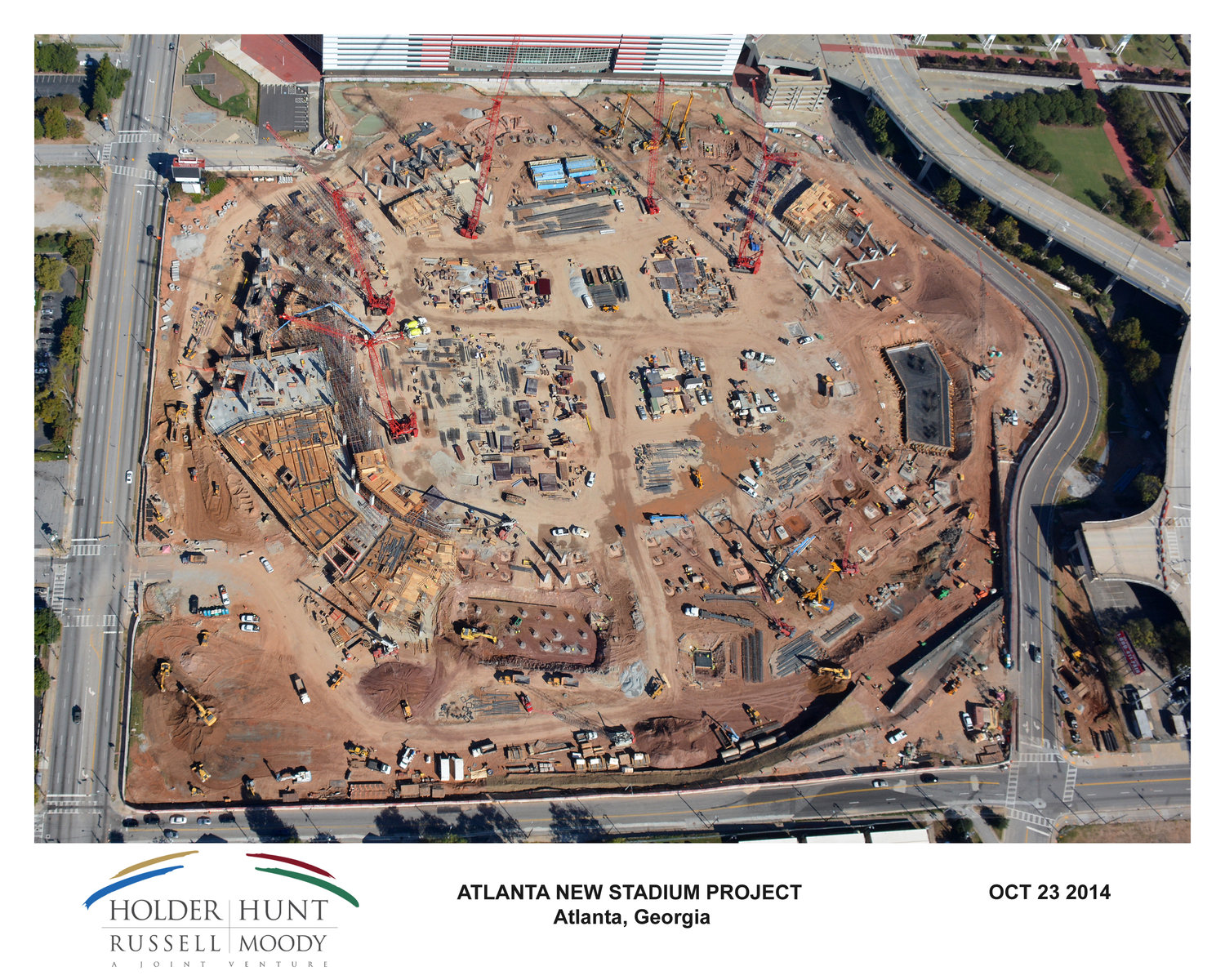 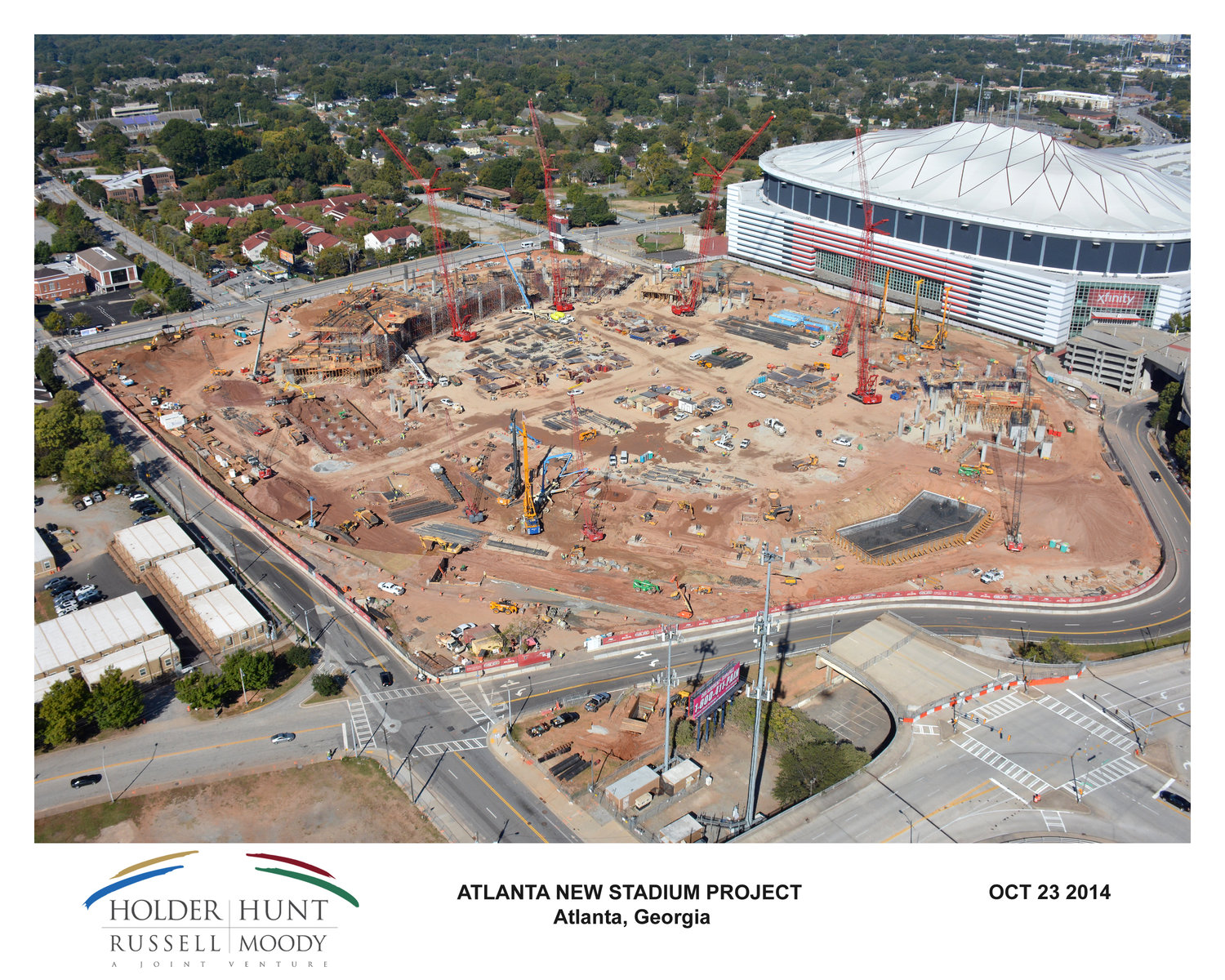 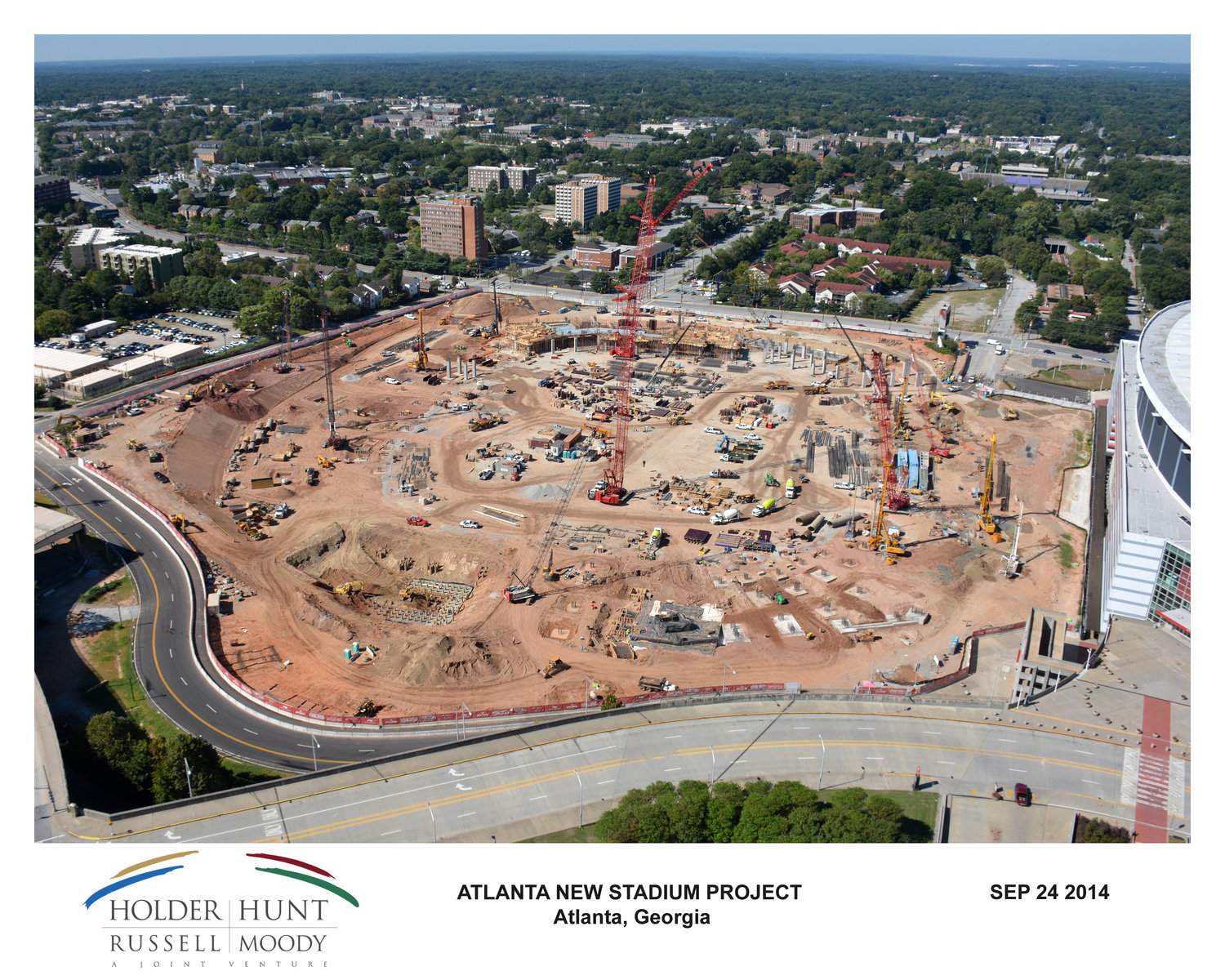 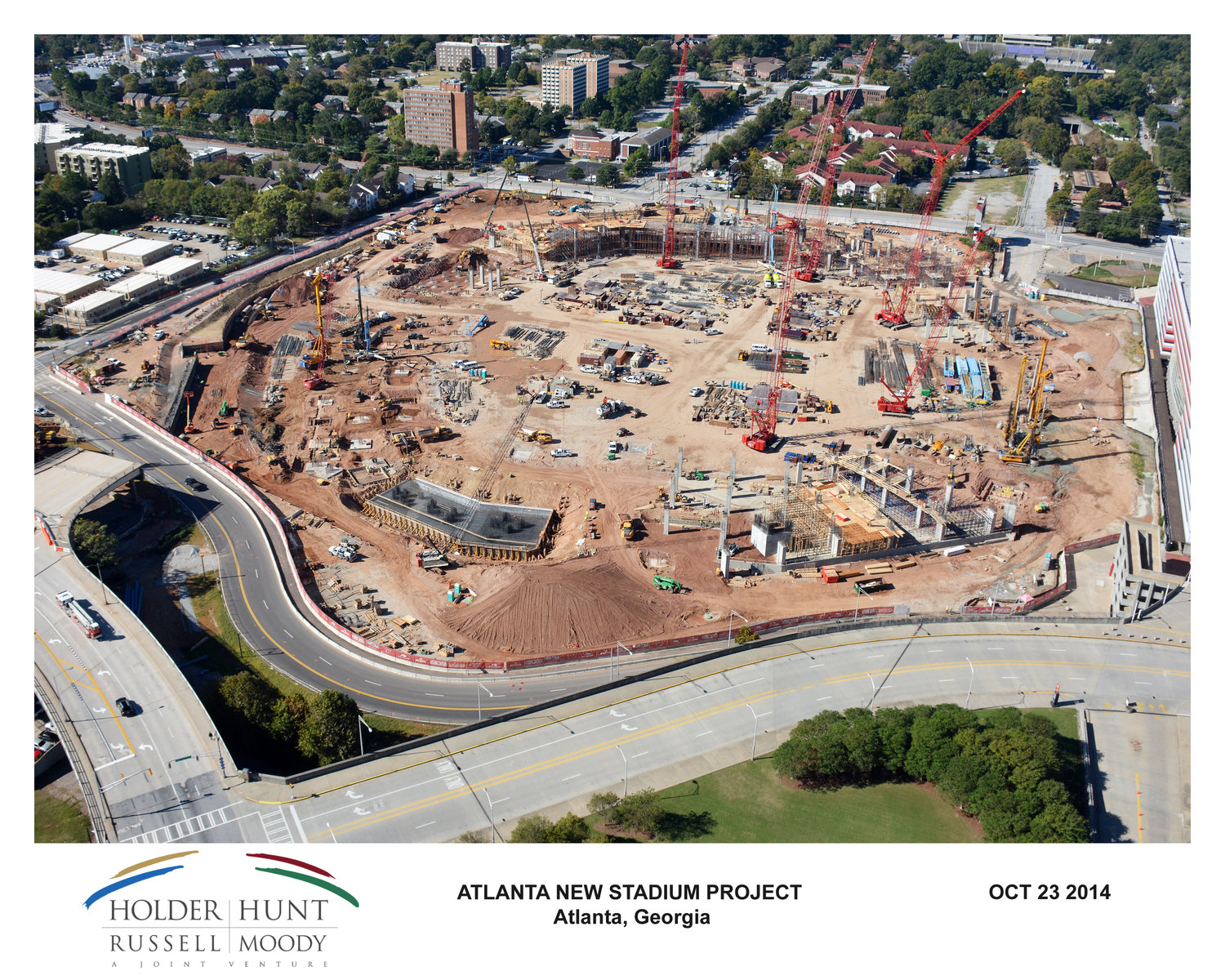 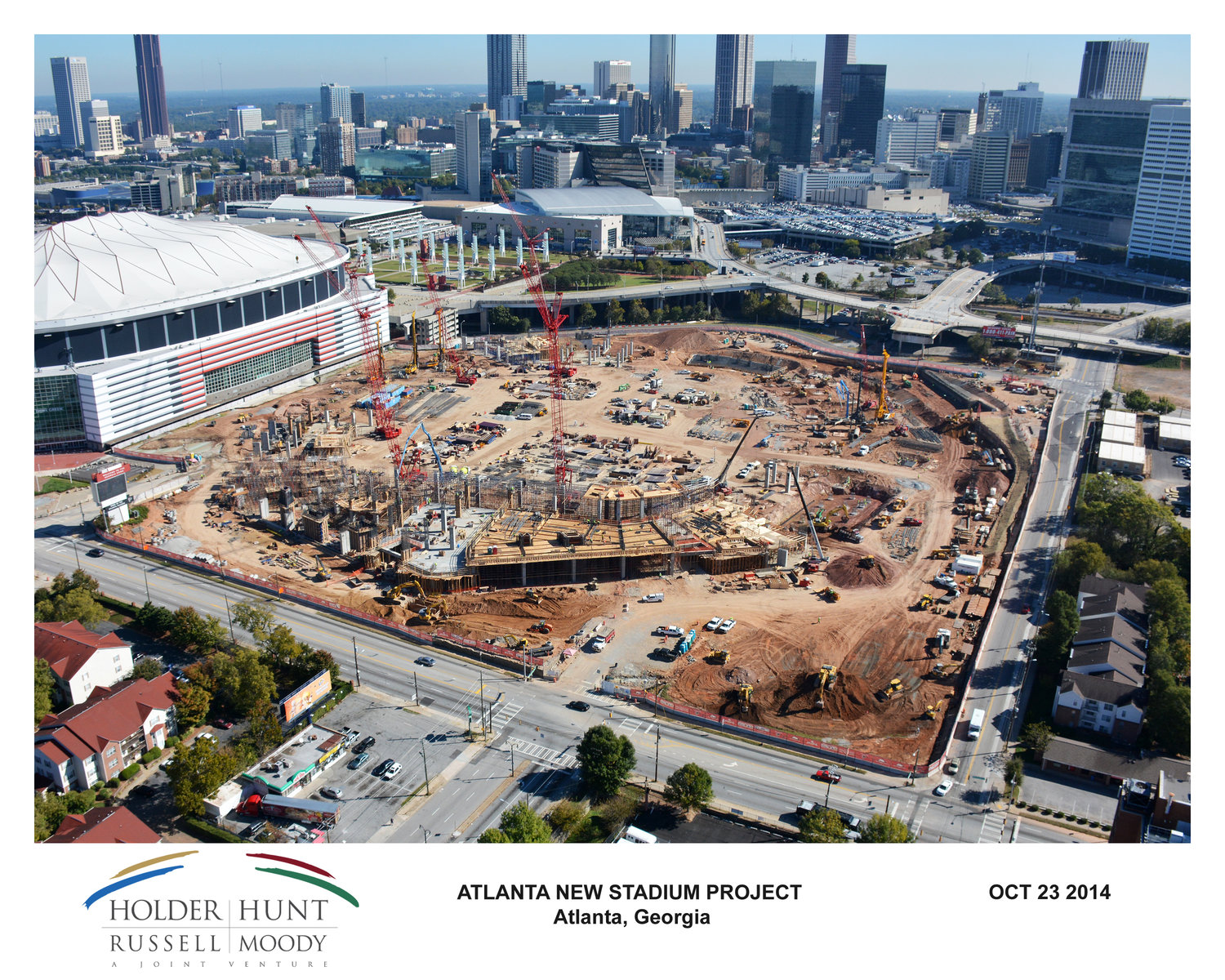 